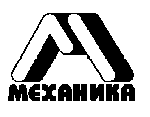      №__________от____________                                   Вх. №__________от___________                                                                                                                                              Отдел снабжения.       ООО « Механика-Киров »  может Вам предложить:ADCA VT-Y-316-PP-008 Фильтр нерж.AISI316 pезьба Dn8 PN40     -20шт.  800руб.ADCA VT-Y-316-PP-010 Фильтр нерж.AISI316 pезьба Dn10 PN40   -27шт  800руб.ADCA VT-Y-316-PP-020 Фильтр нерж.AISI316 pезьба Dn20 PN40   -26шт  910руб.ADKA VT-Y-316-PP-025 Фильтр нерж.AISI316 pезьба Dn25 PN40   -11шт  1030руб.ADKAVT-Y-316-PP-032 Фильтр нерж.AISI316 pезьба Dn32 PN40   -24шт   1410руб.ADKA VT-Y-316-PP-040 Фильтр нерж.AISI316 pезьба Dn40 PN40   -7шт    1618руб.     6.1 ADCA 230 Фильтр сетчатый DN50 pn40,резьба                             - 2шт.   2690руб.ADCA VT-YF-316--025 Фильтр нерж.AISI316 фланц. Dn25 PN16    - 5шт    5930руб.ADCA VT-YF-316--040 Фильтр нерж.AISI316 фланц. Dn32 PN16   - 5 шт.  6940руб.ADCA VT-YF-316--040 Фильтр нерж.AISI316 фланц Dn40 PN16        (SFFL-112)                                                                                       -18шт   7880руб.ADCA Фильтр нерж.AISI316 фланц. Dn80 Pn16                              -  3шт.   16030руб.ADCA VT-YF-316-200 Фильтр нерж.AISI316 фланц. Dn200 PN16    -2шт    89220руб.Ari-Фильтр 12.050 Фильтр сетчатый DN32 PN16, корпус:серый           чугун – GG-25 (Tmax=300C),сетка:тонкая (ячейка:0.25мм),  присоединение:фланцевое                                                                     - 4шт.        4920руб.    ARI-FABA plus 35.046 Запорный клапан с сильфонным уплотнением Dn20 Pn40                                                                   -1шт.         10600руб.ARI-FABA CONA S Конденсатоотводчик поплавковый Dn50 Pn16, EN-GJI-250 EN-JL1040, (Tmax=300C),ков.сталь    -1шт.         35900руб.Фото по запросу._____________________________________________________________________________________________________________ООО    «Механика-Киров»      ИНН/КПП     4345076632/434501001    Банк:   Кировский     РФ     ОАО     «Россельхозбанк» г.  Киров   ул.  Горького   д.5     р/с   40702810322000000212  к/с  30101810600000000787 БИК 043304787 ОКПО 71203907                                            ОКАТО 33401364000 ОКВЕД 51.54.2 ОКФС/ОКОПФ 16/65Юр. адр.: 610006, г. Киров , ул. Мира д.36/1 оф. 7                                                            Почт. адр.: 610044, г. Киров, ул. Мира д.36/1 оф. 7,а/я 797                                              тел./факс./8332/22-80-80                                                    e-mail:  alexmehanika@mail.ru  mehanika.arm@mail.ru     ISQ   415-548-927                                                                                